Жарахметова Асель Ислямбековна,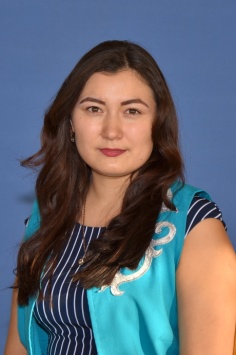  воспитательГККП «Детский сад» № 3 «Ертөстік» при акимате города Кокшетау, Акмолинская областьКрасота родного краяТехнологическая карта организованной учебной деятельности                                                                  (старшая группа)Образовательная область: «Познание»Раздел: «Основы экологии» Цель Обобщение знаний детей об осени, осенних признаках.Обучающая. Учить правильно вести себя в лесу, не нарушать его жизни.Развивающая. Развивать любовь родному краю (к птицам, к животным и т.д.)Воспитательная. Воспитывать желание детей видеть прекрасное осенью (многоцветие осенью, красоту родного края)Оборудование:  иллюстрации на осеннюю тему, картинки «правила поведения в лесу», конверт с письмом, картинки с изображением диких животных, птиц, корзинка, мешочки, звуки природы.Предварительная работа: беседа об осени, отгадывание загадок, рассматривание картин.Билингвальный компонент: күз - осень, орман – лес.Ожидаемый результат:   Знать: об осени, осенних признаках.Иметь: любовь родному краю (к птицам, к животным и т.д.); желание детей видеть прекрасное осенью;  представление о жизни диких животных, птиц осенью. Уметь: правильно вести себя в лесу, не нарушать его жизни;  видеть красоту родного края.ЭтапыдеятельностиДействия воспитателяДействия детейМотивационно-побудительный- Ребята, давайте, встанем в круг, улыбнемся и пожелаем друг другу хорошего настроения!Собрались все дети в круг.Я - твой друг и ты - мой друг!Дружно за руки возьмёмсяИ друг другу улыбнёмся.- Ребята, сегодня утром, когда я пришла к вам  в детский сад, то обнаружила вот это письмо. Вам интересно узнать, кто же его написал?Вот конверт, большой и желтый!Как же нас конверт нашел?На конверте адрес наш ведь!А обратный чей? Лесной! Вам, ребята, интересно, Что же пишут нам из леса?В лес осенний на прогулкуПриглашаю вас пойти.Интересней приключенийВам, ребята, не найти!- Ребята, я вас приглашаю в лес, посмотреть, как же красива природа нашего родного края в это время года…Проявляют интересОтвечают на вопросы.Слушают.Осень.Организационно-поисковый- Но прежде, чем отправиться в лес, проверим, знаете ли вы правила поведения в лесу.Правила поведения в лесуНе шуми в лесу, не пугай животных.Не лови диких животных, не уноси к себе домой, их дом в лесуНе оставляй мусор в лесу, животные могут пораниться; если все будут бросать мусор, в лесу будет грязно и нам негде будет отдыхать, дышать чистым воздухомНе оставляй в лесу зажжённый костёр, случится пожар, погибнут животные.Вы хотите, чтобы наша Земля была красивой планетой?А как можно сохранить красоту на Земле?  - Молодцы, ребята, правила поведения в лесу вы знаете, значит можно отправляться в путь.Двигательное упражнение «В путь!»В лес осенний мы шагаемНоги выше поднимаем.Топают ножкиПо прямой дорожке.По узенькой дорожкеПойдут тихонько ножки.Друг за дружкой побежали.В лес осенний прибежали- Вот мы с вами и в лесу!Здравствуй лес, дремучий лес,Полный сказок и чудес!Как красива и прекраснаПрирода родного края.Красива она и летом,Красива и зимой.Давайте вспомним, какое сейчас время года?Как на казахском языке будет осень? Какие признаки осени вы знаете?Как вы догадались, что наступила осень?Как вы думаете: осень — это хорошо или плохо?Осень - это хорошо…почему?Осень  - это плохо…почему?- Ой, посмотрите, как много опавших листочков. Как красиво! А какого они цвета? Знаете ли вы, кто так красиво раскрасил листья? - Правильно, это Осень. Выберете себе самый красивый листок. Давайте встанем в круг.  Интересно, а с каких деревьев они упали?Какой лист больше всего понравился тебе? Ребята поднимите вверх дубовые листья, покружитесь.А какой лист в руках у Азели? - Молодец, а мне, ребята, больше всех понравился берёзовый листочек.С какого дерева он упал? Поднимите, у кого такие же листочки, покружитесьФизкультминутка «Листочки»Мы - листочки, мы – листочкиМы - осенние листочки,Мы на веточках сидели,Ветер дунул -полетели.Мы летали, мы летали,А потом летать устали.Перестал дуть ветерокМы присели все в кружок.Ветер снова вдруг подулИ листочки тихо сдул.Все листочки полетелиИ на землю тихо сели.Ребята что произошло с листочками? – Да, они опали.Как называется это явление природы?Ребята, посмотрите, что это? - Давайте положим в неё листочки и заберём их в детский сад. А здесь внутри что-то есть. Здесь мешочки, да не простые, в них что-то лежит. (Достаю загадки). Ребята, здесь загадки, хотите отгадать? - Слушайте внимательно:На сосне семян кубышка,Что же это? Это … - Правильно, сейчас я загляну в мешочек, ой как их здесь много и они все разные, посмотрите. Как вы думаете, с каких они деревьев?  Покажите на картинке ель, сосну.- Молодцы, посмотрим, что у нас в следующем мешочке.Здесь тоже загадка:В этот гладкий коробокБронзового цветаСпрятан маленький дубокБудущего лета.Что это такое? А на каком дереве растёт жёлудь?  - Молодцы, ребята, жёлуди и шишки – это плоды деревьев, а теперь посмотрим, про какой плод следующая загадка:Ягоды – не сладость,Зато глазу радость.И садам украшенье,А друзьям – угощенье.(Если дети не смогут отгадать, достаю из мешочка гроздь рябины, дети отгадывают). - Молодцы, ребята, все загадки отгадали.Как вы думаете, кто нам их здесь оставил?  Рассказ про белкуВ конце лета и осенью белочка делает запасы: наполняет свои кладовые спелыми орехами, желудями и шишками. Ещё  очень любит грибы. Сначала нанизывает  на голые сучки и только, когда они высохнут, относит  их в кладовую. Недаром в народе белку называют хлопотуньей.Ребята, а знаете ли вы, какие ещё звери живут с белочкой  в лесу?   Да, а как нас всех вместе можно назвать?   - Правильно, давайте присядем на полянку, и вы мне расскажете, чем заняты дикие животные осенью.Ой, посмотрите, кто это там спрятался?Отгадайте:Сердитый недотрогаЖивёт в глуши лесной.Иголок очень много,А нитки ни одной…  (игрушка ежик накрыт желтой накидкой)- Правильно, здесь живёт ёжик, он готовится к спячке, ищет себе под деревом укромный уголочек в листочках, но мы его не будем будить, пусть спит.А кто еще из животных всю зиму спит?Ребята, расскажите, как готовится к зиме заяц?   А зачем заяц меняет шубку? Звучит песня птиц в лесу- Вы слышите музыку леса? Давайте внимательно послушаем. А что это за птицы поют свои песни, вы догадаетесь, отгадав загадки!Непоседа птица эта,Одного с березой цвета:Верещунья, белобока,А зовут её… 
Я по дереву стучу,
Червяка добыть хочу! Чик-чирик!За зёрнышком прыг!Клюй, не робей!Кто это? Демонстрирует детям картинки с изображением отгаданных птиц.- Все эти птицы остаются в наших краях зимовать. Как мы называем птиц,  которые зимуют у нас?  - У этих птиц оперенья гуще, они прилетают ближе к жилью человека. Как люди должны заботиться о зимующих птицах?Как мы называем птиц, которые улетают в теплые края?  - Это птицы, которые улетают на юг, там теплее и сытнее. Молодцы! Все правильно отгадали. Вот и подошло к концу наше удивительное путешествие. Сегодня мы с вами побывали в лесу на красивой полянке. Лес – это замечательное природное богатство. В лес ходят наслаждаться тишиной, прохладой, пением птиц, лесными шорохами. Только тому, кто умеет слушать и наблюдать, лес открывает свои тайны. А в нашем родном краю особенно.Рассказывают:В лесу нельзя шуметь, цветы рвать, ветки ломать, мусор бросать.Да.Сажать деревья, цветы, убирать мусор, ходить по тропинкам. Выполняют движения в соответствии с текстомИдут маршевым шагом.
Идут топающим шагом.
Идут на носках.
Бегут на носочкахПроявляют интерес.Слушают.Называют.Күз.Рассказывают.Ответы детей.Дети рассуждают.Называют.Осень. Выбирают.Становятся в круг.Это дубовый листок, он упал с дуба, он зелёного и жёлтого цвета, у него нет острых уголков.Кружатся.Это кленовый лист, он упал с клёна. Эти листья жёлтого, красного, зелёного цвета, они очень красивые, резные.С березы.Кружатся.Выполняют движения физкультминутки Они опали.Листопад. Это корзинка.Проявляют интерес.Да.Шишка.С ели, сосны, значит это еловые и сосновые шишки.Показывают. Жёлудь. Жёлудь растёт на дубе.Рябина. Белка.Слушают.Ежи, зайцы, волки, лисы, медведи. Дикие животные. Рассказывают.Ёжик.Медведь.Он меняет серую шубку на белую.Заяц прячется от волка и лисы. В белой шубке его не видно на белом снегу.Слушают. Сорока. Дятел. Воробей. Внимательно слушают, затем показывают соответствующую картинку. Зимующие.Ответы детей.Перелетными. Обобщают.Рефлексивно-корригирующий-Ребята, давайте попрощаемся с лесом. Пора нам возвращаться домой.Что вам сегодня больше всего понравилось?Чтобы вы пожелали нашему родному краю?Дети прощаются с лесом, затем берутся за руки и «уходят из леса», двигаясь за воспитателем змейкой.